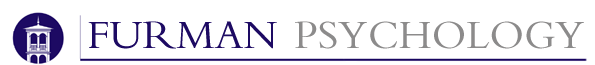 Supervised Research (PSY-509) CONTRACTI agree to work on this project for a total of either 75 hours (2-credit) or 150 hours (4-credit) over the length of the semester. I will, in good faith, work toward completing all of the specific tasks described herein, and I will communicate with my faculty supervisor as soon as possible in the event that I realize that the agreed upon goals are not attainable this semester. I will complete all necessary enrollment processes in Workday.  ___________________________________________________	______________________Student Signature	Date___________________________________________________	______________________Faculty Signature	Date_________________________________________________	______________________Department Chair Signature	DateThe deadline for enrolling in PSY-509 and filing a signed contract is that last day of web-based course adjustments as specified on Furman’s official academic calendar.Student Name Student ID NumberFaculty SupervisorTitle of ProjectSemester & YearNumber of Credits (2 or 4)Is this research a continuation of a research project (e.g., class, summer research, thesis)? If yes, explain. Describe in detail the specific tasks that you will complete on the project this semester along with anticipated dates of completion. Refer to the Supervised Research Guidelines as a guide.Describe in detail the specific tasks that you will complete on the project this semester along with anticipated dates of completion. Refer to the Supervised Research Guidelines as a guide.Describe in detail the specific tasks that you will complete on the project this semester along with anticipated dates of completion. Refer to the Supervised Research Guidelines as a guide.Research TaskResearch TaskProjected Completion Date (or ongoing)Describe the culminating product(s) that you will you submit at the end of the semester and specify the deadline for each.Describe the culminating product(s) that you will you submit at the end of the semester and specify the deadline for each.Describe the culminating product(s) that you will you submit at the end of the semester and specify the deadline for each.Deadline(s):If you plan to submit a presentation at a professional off-campus conference, provide the following information:If you plan to submit a presentation at a professional off-campus conference, provide the following information:Conference NameLocationDatesSubmission Deadline